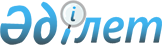 Об утверждении Правил принудительной реструктуризации обязательств неплатежеспособного банкаПостановление Правления Национального Банка Республики Казахстан от 29 октября 2018 года № 251. Зарегистрировано в Министерстве юстиции Республики Казахстан 29 ноября 2018 года № 17823.
      Настоящее постановление вводится в действие с 1 января 2019 года.
      В соответствии с Законом Республики Казахстан от 31 августа 1995 года "О банках и банковской деятельности в Республике Казахстан" Правление Национального Банка Республики Казахстан ПОСТАНОВЛЯЕТ:
      1. Утвердить прилагаемые Правила принудительной реструктуризации обязательств неплатежеспособного банка.
      2. Департаменту надзора за банками (Кизатов О.Т.) в установленном законодательством Республики Казахстан порядке обеспечить:
      1) совместно с Юридическим департаментом (Сарсенова Н.В.) государственную регистрацию настоящего постановления в Министерстве юстиции Республики Казахстан;
      2) в течение десяти календарных дней со дня государственной регистрации настоящего постановления его направление на казахском и русском языках в Республиканское государственное предприятие на праве хозяйственного ведения "Республиканский центр правовой информации" для официального опубликования и включения в Эталонный контрольный банк нормативных правовых актов Республики Казахстан;
      3) размещение настоящего постановления на официальном интернет-ресурсе Национального Банка Республики Казахстан после его официального опубликования;
      4) в течение десяти рабочих дней после государственной регистрации настоящего постановления представление в Юридический департамент сведений об исполнении мероприятий, предусмотренных подпунктами 2), 3) настоящего пункта и пунктом 3 настоящего постановления.
      3. Управлению по защите прав потребителей финансовых услуг и внешних коммуникаций (Терентьев А.Л.) обеспечить в течение десяти календарных дней после государственной регистрации настоящего постановления направление его копии на официальное опубликование в периодические печатные издания.
      4. Контроль за исполнением настоящего постановления возложить на заместителя Председателя Национального Банка Республики Казахстан Смолякова О.А.
      5. Настоящее постановление вводится в действие с 1 января 2019 года и подлежит официальному опубликованию. Правила принудительной реструктуризации обязательств неплатежеспособного банка Глава 1. Общие положения
      1. Настоящие Правила принудительной реструктуризации обязательств неплатежеспособного банка (далее - Правила) разработаны в соответствии с Законом Республики Казахстан от 31 августа 1995 года "О банках и банковской деятельности в Республике Казахстан" (далее - Закон о банках) и определяют порядок принудительной реструктуризации обязательств неплатежеспособного банка, проводимой уполномоченным органом по регулированию, контролю и надзору финансового рынка и финансовых организаций (далее – уполномоченный орган).
      2. Принудительная реструктуризация обязательств неплатежеспособного банка представляет собой комплекс мер по оздоровлению финансового положения неплатежеспособного банка путем применения к нему одной или нескольких мер, установленных частью второй пункта 1 статьи 61-10 Закона о банках.
      3. Принудительная реструктуризация обязательств неплатежеспособного банка применяется уполномоченным органом с учетом соблюдения принципов, предусмотренных пунктом 3 статьи 61-8 Закона о банках. Глава 2. Порядок принудительной реструктуризации обязательств неплатежеспособного банка
      4. До принятия решения о принудительной реструктуризации обязательств неплатежеспособного банка уполномоченный орган проводит оценку (анализ) финансового и имущественного состояния неплатежеспособного банка с его посещением, в том числе с привлечением аудиторов, оценщиков и других организаций.
      5. Уполномоченный орган при выборе мер, предусмотренных пунктом 1 статьи 61-10 Закона о банках, в рамках принудительной реструктуризации обязательств неплатежеспособного банка осуществляет анализ предполагаемых финансовых результатов в отношении каждой из указанных мер.
      6. В целях уведомления депозиторов и кредиторов, должников неплатежеспособного банка, а также иных заинтересованных лиц объявление о применении к неплатежеспособному банку меры по урегулированию неплатежеспособного банка в виде принудительной реструктуризации обязательств неплатежеспособного банка публикуется в порядке, предусмотренном частью второй пункта 8 статьи 61-8 Закона, в течение 5 (пяти) рабочих дней со дня принятия уполномоченным органом решения о применении указанной меры.
      7. Уполномоченный орган разрабатывает План принудительной реструктуризации обязательств неплатежеспособного банка (далее – План) и направляет его неплатежеспособному банку или временной администрации по управлению банком (временному управляющему) (в случае ее (его) назначения уполномоченным органом) в срок не позднее 10 (десяти) рабочих дней со дня принятия уполномоченным органом решения о применении к неплатежеспособному банку меры в виде принудительной реструктуризации обязательств неплатежеспособного банка.
      8. План содержит:
      1) обязательства неплатежеспособного банка, подлежащие реструктуризации;
      2) перечень мер, предусмотренных пунктом 1 статьи 61-10 Закона о банках;
      3) условия реструктуризации обязательств неплатежеспособного банка в зависимости от выбранной меры с указанием размера списания обязательств и (или) коэффициента конвертирования ценных бумаг и иных денежных обязательств неплатежеспособного банка в его простые акции, и (или) измененных сроков и (или) процентных ставок по обязательствам неплатежеспособного банка, включая временное приостановление исполнения платежей по обслуживанию обязательств, в разрезе каждой очереди кредиторов в соответствии с пунктом 2 статьи 61-10 Закона о банках;
      4) предполагаемые финансовые результаты от проводимых мероприятий;
      5) мероприятия, направленные на реализацию мер, предусмотренных пунктом 1 статьи 61-10 Закона о банках, и сроки их исполнения.
      План, разработанный в отношении неплатежеспособного банка, являющегося участником банковского конгломерата, помимо информации, указанной в части первой настоящего пункта, содержит предполагаемые финансовые результаты от проведения принудительной реструктуризации обязательств неплатежеспособного банка для других участников банковского конгломерата.
      9. Обязательства неплатежеспособного банка перед кредиторами одной очереди реструктуризируются одновременно между кредиторами этой очереди пропорционально суммам обязательств, подлежащих реструктуризации. Реструктуризация обязательств неплатежеспособного банка перед кредиторами следующей очереди осуществляется после реструктуризации обязательств неплатежеспособного банка предыдущей очереди.
      10. После получения Плана неплатежеспособный банк или временная администрация по управлению банком (временный управляющий банком) (в случае ее (его) назначения уполномоченным органом) определяет ответственных исполнителей по каждому пункту Плана и приступает к его реализации.
      11. Информация по исполнению мероприятий, предусмотренных Планом, направляется неплатежеспособным банком в уполномоченный орган не позднее следующего рабочего дня после их исполнения.
      12. Если по результатам принятых мер, предусмотренных Планом, неплатежеспособным банком устранены основания отнесения его к категории неплатежеспособных банков, указанные в пункте 2 статьи 61-7 Закона о банках, и им соблюдаются коэффициенты достаточности собственного капитала, уполномоченный орган принимает решение об исключении указанного банка из категории неплатежеспособных банков. При этом реструктурированные обязательства неплатежеспособного банка, предусмотренные Планом, считаются исполненными.
					© 2012. РГП на ПХВ «Институт законодательства и правовой информации Республики Казахстан» Министерства юстиции Республики Казахстан
				
      Председатель Национального Банка 

Д. Акишев
Утверждены
постановлением Правления
Национального Банка
Республики Казахстан
от 29 октября 2018 года № 251